ใบความรู้ที่ ๑ สมดุลเคมีจงตอบคำถามต่อไปนี้ตัวอย่าง 1 ที่อุณหภูมิ 700 องศาเซลเซียส จากปฏิกิริยาย่อยต่อไปนี้จงหาปฏิกิริยารวม และเขียนสมการแสดงค่า Kc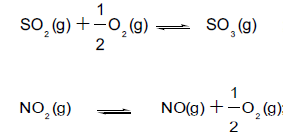 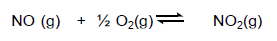 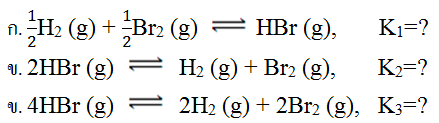 